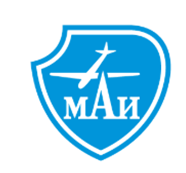 Дата тестирования 26.12.2019№ФИОУРОВЕНЬ№ ПРОТОКОЛА1Алашкин Сергей Иванович365722Полюх Алексей Валентинович465733Волков Сергей Александрович465744Левшин Алексей Викторович465755Гергель Виктор Васильевич365766Головкин Артем Игоревич465777Гусевский Лев Николаевич465788Дорофеев Владимир Владимирович46579